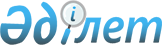 Об установлении дополнительного перечня лиц относящихся к целевым группам населения Ерейментауского района на 2012 год
					
			Утративший силу
			
			
		
					Постановление акимата Ерейментауского района Акмолинской области от 5 декабря 2011 года № А-11/424. Зарегистрировано Управлением юстиции Ерейментауского района Акмолинской области 30 декабря 2011 года № 1-9-183. Утратило силу в связи с истечением срока применения - (письмо акимата Ерейментауского района Акмолинской области от 6 ноября 2014 года № 07-20/1602)      Сноска. Утратило силу в связи с истечением срока применения - (письмо акимата Ерейментауского района Акмолинской области от 06.11.2014 № 07-20/1602).

      В соответствии с подпунктом 13 пункта 1 статьи 31 Закона Республики Казахстан от 23 января 2001 года «О местном государственном управлении и самоуправлении в Республике Казахстан», пунктом 2 статьи 5, подпунктом 2 статьи 7 Закона Республики Казахстан от 23 января 2001 года «О занятости населения», акимат Ерейментауского района ПОСТАНОВЛЯЕТ:



      1. Установить дополнительный перечень лиц относящихся к целевым группам населения Ерейментауского района на 2012 год:

      1) лица, длительно не работающие (более года);

      2) молодежь в возрасте до двадцати девяти лет;

      3) туберкулезные, онкологические больные, лица, страдающие сердечно-сосудистыми заболеваниями, инфицированные вирусом иммунодефицита человека, синдромом приобретенного иммунодефицита;

      4) лица, у которых истек срок трудового договора в связи с завершением сезонных работ.



      2. Контроль за исполнением данного постановления возложить на заместителя акима района Ерейментауского района Кушкунбаева С.К.



      3. Настоящее постановление вступает в силу со дня государственной регистрации в Департаменте юстиции Акмолинской области и вводится в действие со дня официального опубликования.      Аким района                                Л.Дюсенов
					© 2012. РГП на ПХВ «Институт законодательства и правовой информации Республики Казахстан» Министерства юстиции Республики Казахстан
				